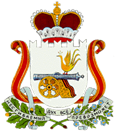 СОВЕТ ДЕПУТАТОВ ПЕЧЕРСКОГО СЕЛЬСКОГО ПОСЕЛЕНИЯ СМОЛЕНСКОГО РАЙОНА СМОЛЕНСКОЙ ОБЛАСТИРЕШЕНИЕот 29 марта 2018 года                                                                              № 9Об утверждении размера платы за пользование жилымпомещением (платы за наем) для нанимателей жилых помещенийпо договорам социального найма и договорам найма жилых помещениймуниципального жилищного фонда муниципального образования Печерское сельское поселениеСмоленского района Смоленской областиНа основании Жилищного кодекса Российской Федерации, Приказа Министерства строительства и жилищно-коммунального хозяйства Российской Федерации от 27.09.2016 N 668/пр "Об утверждении методических указаний установления размера платы за пользование жилым помещением для нанимателей жилых помещений по договорам социального найма и договорам найма жилых помещений государственного или муниципального жилищного фонда", ст.35 Федерального закона №131 от 06.10.2003 года «Об общих принципах организации местного самоуправления в Российской Федерации», Постановления Администрации Смоленской области от 21.12.2017г №880, Устава муниципального образования Печерского сельского поселения Смоленского района Смоленской области, Совет депутатов Печерского сельского поселения Смоленского района Смоленской области  решил:РЕШИЛ:Утвердить размер платы за пользование жилым помещением (платы за наем) для нанимателей жилых помещений по договорам социального найма и договорам найма жилых помещений муниципального жилищного фонда, согласно коэффициента. (Приложение №1)Настоящее решение подлежит обнародованию  на официальном сайте в сети «интернет».Настоящее решение вступает в силу с момента подписания.Контроль, за выполнением настоящего решения оставляю за собой.Глава муниципального образования          Печерского сельского поселенияСмоленского района Смоленской области   	                         Ю.Н.Янченко	Приложение № 1
         				к Решению Совета депутатов Печерского сельского поселения Смоленского района Смоленской области от 29.03.2018г № 9
РАЗМЕР ПЛАТЫ ЗА ПОЛЬЗОВАНИЕ ЖИЛЫМ ПОМЕЩЕНИЕМ (ПЛАТЫ ЗА НАЕМ) ДЛЯ НАНИМАТЕЛЕЙ ЖИЛЫХ ПОМЕЩЕНИЙ ПО ДОГОВОРАМ СОЦИАЛЬНОГО НАЙМА И ДОГОВОРАМ НАЙМА ЖИЛЫХ ПОМЕЩЕНИЙ МУНИЦИПАЛЬНОГО ЖИЛИЩНОГО ФОНДАПЕЧЕРСКОГО СЕЛЬСКОГО ПОСЕЛЕНИЯ СМОЛЕНСКОГО РАЙОНА СМОЛЕНСКОЙ ОБЛАСТИСредняя цена одного квадратного метра жилья на вторичном рынке составляет 35241,0 руб. по данным Территориального органа Федеральной службы государственной статистики по Смоленской области за III квартал 2017 года. Коэффициент соответствия платы составляет 0,1654.Название улицыНомер домаНомер домаКоэффициент К1Руб.за 1 кв.м в месяц (без НДС)Руб.за 1 кв.м в месяц (без НДС)Улица Автодорожная221,26,416,41Улица Автодорожная441,26,416,41Улица Автодорожная661,26,416,41Улица Автодорожная771,26,416,41Улица Автодорожная7А7А1,26,416,41Улица Автодорожная881,36,706,70Улица Автодорожная8А8А1,36,706,70Улица Автодорожная991,36,706,70Улица Пионерская111,36,706,70Улица Пионерская221,36,706,70Улица Пионерская221,36,706,70Улица Пионерская661,36,706,70Улица Пионерская771,36,706,70Улица Смоленская9А9А0,85,255,25Улица Смоленская9Б9Б0,85,255,25Улица Смоленская11111,36,706,70Улица Смоленская12121,36,706,70Улица Смоленская13131,36,706,70Улица Смоленская14141,36,706,70Улица Смоленская15151,36,706,70Улица Смоленская16161,36,706,70Улица Школьная221,36,706,70Улица Школьная2А2А1,36,706,70Улица Школьная441,36,706,70Улица Школьная661,36,706,70Улица Школьная881,36,706,70Улица Минская221,36,706,70Улица Минская2Б2Б1,36,706,70Улица Минская441,26,416,41Улица Минская661,26,416,41Улица Минская881,26,416,41Улица Минская10101,26,416,41Улица Минская1313085,255,25Улица Минская14/1014/101,36,706,70Улица Минская16160,95,545,54Улица Минская18180,95,545,54Улица Минская21Б21Б0,95,545,54Улица Минская22221,26,416,41Улица Минская24241,26,416,41Улица Минская24А24А1,26,416,41Улица Минская26261,26,416,41Улица Минская28281,26,416,41Улица Минская30301,26,416,41Улица Минская32321,26,416,41Улица Минская34341,26,416,41Улица Минская36361,26,416,41п.АЗС110,95,545,54п.АЗС220,95,545,54п.АЗС330,95,545,54п.АЗС440,95,545,54п.АЗС550,95,545,54Улица Полевая21210,85,255,25Улица Полевая25250,85,255,25Улица Загорная4Д4Д0,85,255,25Улица Запольная440,85,255,25Улица Запольная15150,85,255,25Улица Тестильщиков22220,85,255,25Улица Тестильщиков28280,85,255,25